Volume and Surface Area of CuboidsFind the volume and surface area of each of these cubes or cuboids.(a) 			(b)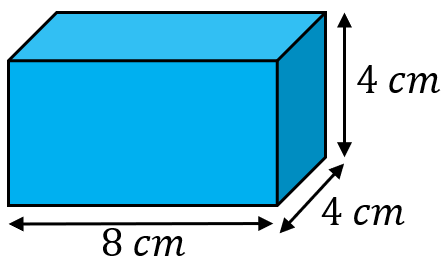 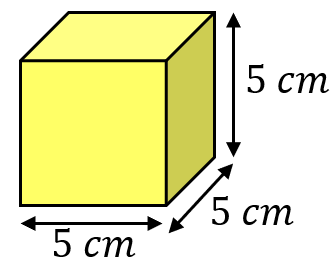 (c)			(d) 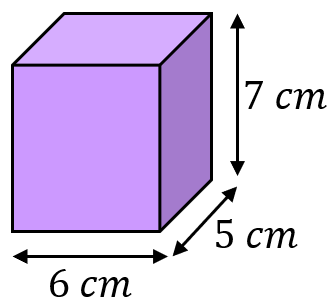 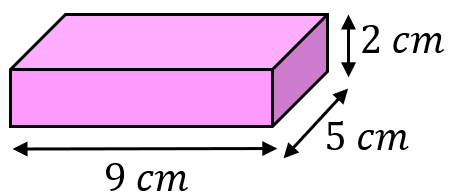 Find the volume and surface area of each of these cubes or cuboids.(a)			(b)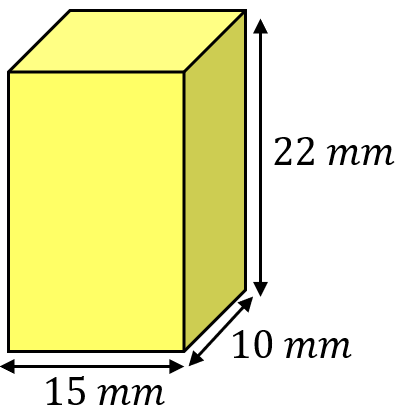 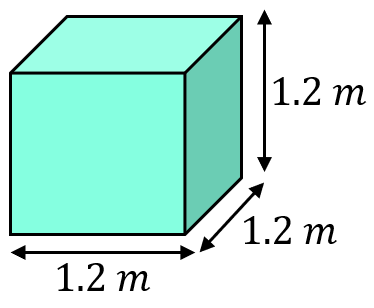 (c)			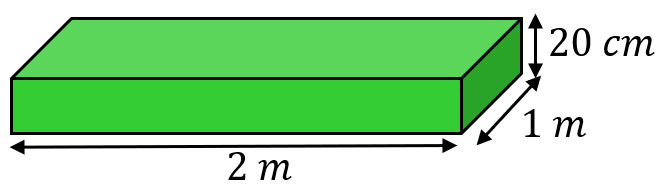 Find the missing lengths in these cubes and cuboids.(a)			(b) 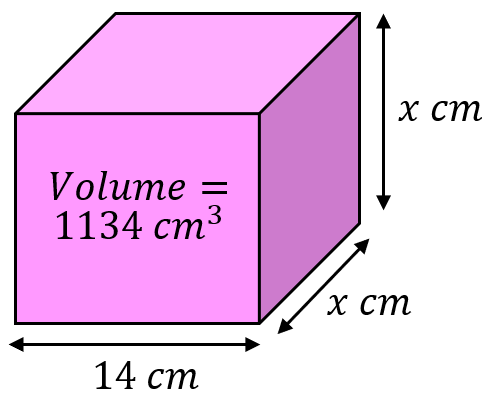 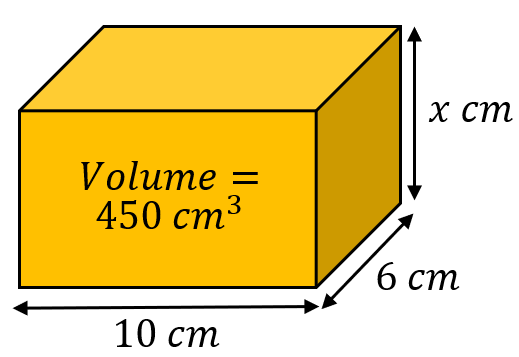 (a) A cube has a volume of . Find its side length.	(b) A cuboid with side lengths,  and  has a surface area of   Find .Volume and Surface Area of CuboidsFind the volume and surface area of each of these cubes or cuboids.(a) 			(b)(c)			(d) Find the volume and surface area of each of these cubes or cuboids.(a)			(b)(c)			Find the missing lengths in these cubes and cuboids.(a)			(b) (a) A cube has a volume of . Find its side length.	(b) A cuboid with side lengths,  and  has a surface area of   Find .